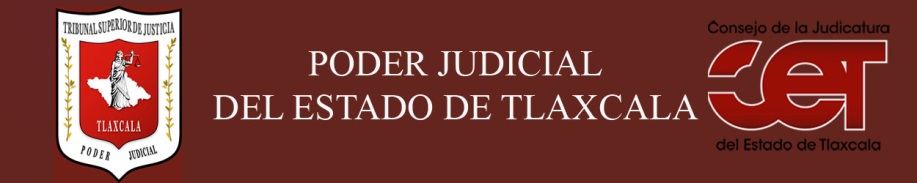 Formato público de Curriculum VitaeI.- DATOS GENERALES:I.- DATOS GENERALES:Nombre:José Esteban Romero AranoCargo en el Poder Judicial: Subdirector de recursos humanos y materiales de la Secretaría Ejecutiva del Consejo de la Judicatura del EstadoÁrea de Adscripción: Secretaria Ejecutiva del Consejo de la JudicaturaFecha de Nacimiento: (cuando se requiera para ejercer el cargo) 09 de septiembre de 1983II.- PREPARACIÓN ACADÉMICA: II.- PREPARACIÓN ACADÉMICA: Último grado de estudios:Licenciatura en DerechoInstitución:Universidad Autónoma de TlaxcalaPeriodo:2001 - 2006Documento: TituloTítulo Profesional: 27562Cédula: III.- EXPERIENCIA LABORAL: a)  tres últimos empleosIII.- EXPERIENCIA LABORAL: a)  tres últimos empleosIII.- EXPERIENCIA LABORAL: a)  tres últimos empleos1Periodo (día/mes/año) a (día/mes/año):16-junio-2019 a la fechaNombre de la Empresa:Nombre de la Empresa:Tribunal Superior de Justicia del Estado de TlaxcalaCargo o puesto desempeñado:Cargo o puesto desempeñado:Subdirección de recursos humanos y materialesCampo de Experiencia:  Campo de Experiencia:  Jurídico administrativo2Periodo (día/mes/año) a (día/mes/año):2010-2018Nombre de la Empresa:Nombre de la Empresa:GCONSTRUCCIONES SUARANCargo o puesto desempeñado:Cargo o puesto desempeñado:Director del Departamento de Compras y Asesor JurídicoCampo de Experiencia:  Campo de Experiencia:  Jurídico3Periodo (día/mes/año) a (día/mes/año):Nombre de la Empresa:Nombre de la Empresa:Cargo o puesto desempeñado:Cargo o puesto desempeñado:Campo de Experiencia:  Campo de Experiencia:  IV.- EXPERIENCIA LABORAL: b)Últimos cargos en el Poder Judicial:IV.- EXPERIENCIA LABORAL: b)Últimos cargos en el Poder Judicial:IV.- EXPERIENCIA LABORAL: b)Últimos cargos en el Poder Judicial:Área de adscripciónPeriodo 1Tribunal Superior de Justicia del Estado de Tlaxcala16-junio-2019V.- INFORMACION COMPLEMENTARIA:Últimos cursos y/o conferencias y/o capacitaciones y/o diplomados, etc. (de al menos cinco cursos)V.- INFORMACION COMPLEMENTARIA:Últimos cursos y/o conferencias y/o capacitaciones y/o diplomados, etc. (de al menos cinco cursos)V.- INFORMACION COMPLEMENTARIA:Últimos cursos y/o conferencias y/o capacitaciones y/o diplomados, etc. (de al menos cinco cursos)V.- INFORMACION COMPLEMENTARIA:Últimos cursos y/o conferencias y/o capacitaciones y/o diplomados, etc. (de al menos cinco cursos)Nombre del PonenteInstitución que impartióFecha o periodoVI.- Sanciones Administrativas Definitivas (dos ejercicios anteriores a la fecha):VI.- Sanciones Administrativas Definitivas (dos ejercicios anteriores a la fecha):VI.- Sanciones Administrativas Definitivas (dos ejercicios anteriores a la fecha):VI.- Sanciones Administrativas Definitivas (dos ejercicios anteriores a la fecha):SiNoEjercicioNota: Las sanciones definitivas se encuentran especificadas en la fracción  XVIII del artículo 63 de la Ley de Transparencia y Acceso a la Información Pública del Estado, publicadas en el sitio web oficial del Poder Judicial, en la sección de Transparencia.VII.- Fecha de actualización de la información proporcionada:VII.- Fecha de actualización de la información proporcionada:Santa Anita Huiloac, Apizaco, Tlaxcala, a 06 de enero de 2020.Santa Anita Huiloac, Apizaco, Tlaxcala, a 06 de enero de 2020.